兴业银行总行信用卡中心2019秋季校园招聘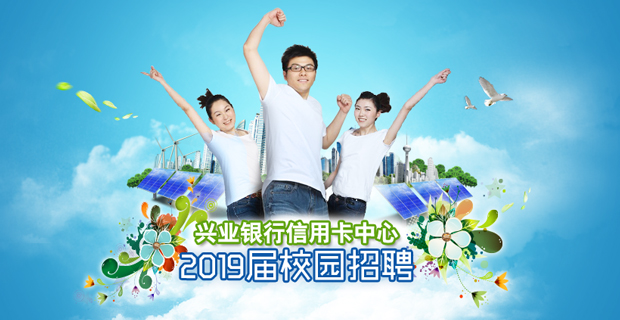 单位简介：兴业银行成立于1988年8月，是首批股份制商业银行之一，2007年2月在上海证券交易所挂牌上市，注册资本190.52亿元。2016年《福布斯》全球上市企业2000强排名中，兴业银行位居第59位，稳居全球银行50强、全球上市企业100强、世界企业500强。兴业银行信用卡中心于2004年7月在上海成立，为兴业银行总行直属部门，是国内第五家持牌的信用卡中心。兴业银行致力于打造“活力人生”信用卡品牌，推出国内首款可穿戴智能支付产品，为2015-2019上海马拉松赛事唯一指定合作银行。我们诚挚地欢迎有志于金融创新、勇于接受挑战、德才兼备的各类人才加入我们的团队，为银行正式编制员工。银行为员工缴纳基本五险一金及补充公积金、补充养老金、补充医疗保险，工作园区配备食堂、班车、运动场所等设施。工作地点：上海市浦东新区。应聘岗位一、信息科技类（一）信息科技岗培养方向：软件研发、数据分析与应用、生产运行、系统管理、网络管理、项目管理、IT风险管理、质量管理。应聘条件：1、全日制211大学本科（含）以上学历2019年应届毕业生。2、计算机或计算机相关专业。3、具有相关领域方向的金融、IT实习经验者或获得相关IT认证证书者优先考虑。二、数据分析及应用类（一）大数据分析岗培养方向：1、实现端到端的全栈模型开发，从数据挖掘到策略应用，涉及市场、风险、运营、产品等相关的计量模型，包括但不限于个性化推荐、客户价值模型、信用评分等。2、运用模型或者策略等数据产品，进行数据提取、整理和挖掘，对业务问题开展深度专题数据分析。应聘条件：1、全日制重点高校硕士研究生（含）以上学历2019年应届毕业生。2、统计、应用数学、信息、自动化、计算机、商业分析、金融、经济、管理、工程类等相关专业。3、具备丰富的金融机构或大型互联网公司的大数据挖掘、统计分析、机器学习等实习经验者优先。4、熟练掌握SAS、Python等数据分析工具及SQL等数据查询工具。5、有较强的沟通能力和逻辑分析能力，工作积极主动，有较好的学习能力和自我驱动，具备较好的团队合作精神。三、移动平台类（一）交互设计岗培养方向：移动端产品（包括APP、微信及web端等）交互体验设计，优化产品的用户体验等工作。应聘条件：1、全日制硕士研究生（含）以上学历2019年应届毕业生。2、交互设计、工业设计、认知心理学、视觉艺术、软件工程等相关专业。3、熟练掌握Sketch、Axure、Flinto等常用设计软件。4、具备丰富的大型平台或产品的交互设计实习经验、熟悉各平台设计规范者优先。5、具备职业敏感度，主动收集分析优秀产品竞品，持续改善产品体验。6、能跟产品团队、技术团队进行良好沟通和协调，且具有高度的责任心。（二）用户体验测试岗培养方向：1、配合产品经理进行产品操作流程合理性、流畅性分析，包括竞品调研、定性访谈、定量分析等，搜集相关信息，为产品交互流程决策提供依据。2、配合交互体验设计人员（UED）进行产品操作层面需求确认。3、负责用户体验测试，包括界面测试、可用性测试。4、协助推动用户体验优化措施落地实施，跟踪用户体验改进效果，收集反馈及评价并持续开展优化工作。应聘条件：1、全日制本科（含）以上学历2019年应届毕业生。2、金融学、货币银行学、数学、统计学、计算机科学与技术、软件工程、电气工程、电子科学与技术、信息与通信工程、控制科学与工程、机械工程、工业设计、心理学等相关专业。3、对互联网产品及用户研究感兴趣，有金融行业、支付行业或互联网行业相关从业经验。4、活泼外向、善于沟通，学习能力、分析能力及逻辑思考能力佳，有活动组织经验者优先。5、熟练使用office办公软件，熟练掌握 Adobe Illustrator、Photoshop、Coreldraw、Sketch 等设计软件者优先。四、管理培训生培养方向：信用卡中心专业岗位轮岗培养，全面了解银行信用卡业务及工作流程，致力于成为信用卡中心优秀的管理型人才，成就个人职业发展。应聘条件：全日制硕士研究生（含）以上学历2019年应届毕业生，经济、管理、金融、市场营销、新闻传播、数理统计、软件工程、计算机等相关专业。二、应聘方式：1、在线完成网申（必填）：网申通道：https://www.lediaocha.com/pc/s/0npdg26n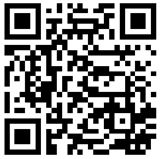 2、在线投递应聘材料至：recruit@cib.com.cn，邮件标题为：毕业院校-姓名-应聘岗位，勿超过1M，如获笔面试机会，届时请提供所需证明材料。未被录用人员的材料将进入公司人才库，恕不退还，谢绝来访。